令和５年度　大阪府空手道連盟強化選手選考会　申込書太線の枠内を記入してメールにてお申込みください。（注１）	形及び組手の双方を希望する場合は両方に「○」をしてください。★申込期限	令和5年2月19日（日）まで★申込方法①	メールにて本書を送付　showakan@yahoo.co.jp（府連事務局　齋藤まで）		※事務局から確認メールが届かない場合は問い合わせください。★申込方法②	「QRコード」を利用してフォームから登録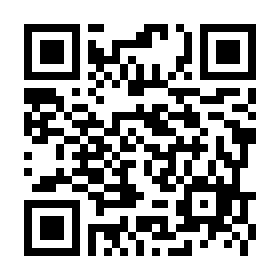 		（こちらを推奨）
申込用URL　→　https://forms.gle/vT468HQpRpgr54uS6種目選択（注１）（いずれかに○）種目選択（注１）（いずれかに○）少年形　・　成年形　・　少年組手 ・　成年女子組手成年組手軽量級　・　成年組手中量級　・　成年組手重量級少年形　・　成年形　・　少年組手 ・　成年女子組手成年組手軽量級　・　成年組手中量級　・　成年組手重量級少年形　・　成年形　・　少年組手 ・　成年女子組手成年組手軽量級　・　成年組手中量級　・　成年組手重量級氏　名生年月日（西暦）　　年　　月　　日現住所〒　　-〒　　-性　別（いずれかに○）男子　・　女子所属又は学校・大学名年齢（令和5年4月1日時点で）　　　　　　　才（確認事項）確認したら☑してください。（確認事項）確認したら☑してください。（確認事項）確認したら☑してください。（確認事項）確認したら☑してください。（確認事項）確認したら☑してください。・所属長に確認は済んでいますか？・所属長に確認は済んでいますか？・所属長に確認は済んでいますか？・所属長に確認は済んでいますか？□　はい・当日発生したケガ等は応急措置のみになります。・当日発生したケガ等は応急措置のみになります。・当日発生したケガ等は応急措置のみになります。・当日発生したケガ等は応急措置のみになります。□　了承済